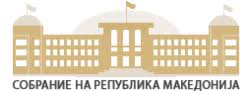 КЛУБ НА ПРАТЕНИЧКИВо периодот:јануари 2018 година - декември 2018 година Јануари, 2019 годинаСкопјеСОДРЖИНА:ВОВЕД:…………………………………………………………………………………………..3Oдбележување на 15-годишнината од формирање на Клубот на пратенички      при Собранието на Република Македонија……………………………………………….4Зајакнување на капацитетите на Клубот на пратенички……………………….....….…5Собраниска делегација на регионална средба за родова еднаквост и корупција.…6Работна средба на Клубот на пратенички за родово одговорно креирање на политики и буџетирање…………………………………..............................................…..6САМИТ НА ЖЕНИ ПОЛИТИЧКИ ЛИДЕРИ……………………………………………………………………………………........8ЈАВНА РАСПРАВА НА ТЕМА: „АКЦИСКИ ПЛАН ЗА СПРОВЕДУВАЊЕ НА КОНВЕНЦИЈАТА  ЗА СПРЕЧУВАЊЕ И БОРБА ПРОТИВ НАСИЛСТВОТО ВРЗ ЖЕНИТЕ И СЕМЕЈНОТО НАСИЛСТВО НА РЕПУБЛИКА МАКЕДОНИЈА 2018”…....8РАБОТЕН РУЧЕК-СОСТАНОК НА МАКЕДОНСКОТО ЖЕНСКО ЛОБИ СО ПАРЛАМЕНТАРКИТЕ………………………………………………………………………..10КЛУБОТ НА ПРАТЕНИЧКИ НА СРЕДБА СО МЛАДИ ЛИДЕРИ ОД ТАЏИКИСТАН.11ОТВОРЕНА ЖЕНСКА СОБА НА КЛУБОТ НА ПРАТЕНИЧКИ………....……………...12СОСТАНОК НА КЛУБОТ НА ПРАТЕНИЧКИ ЗА РОДОВИОТ АСПЕКТ И КЛИМАТСКИТЕ ПРОМЕНИ…………………………………………………………………13РАБОТНА СРЕДБА НА КЛУБОТ НА ПРАТЕНИЧКИ НА ТЕМА „МАЛОЛЕТНИЧКИ БРАКОВИ“…………………………………………………………………………..…………14ЈАВНА РАСПРАВА: ПОДДРШКА ПРИ ИМПЛЕМЕНТАЦИЈА НА СОЦИЈАЛНИ ПОЛИТИКИ, МЕРКИ И БУЏЕТ ЗА ЕДНОРОДИТЕЛСКИ СЕМЕЈСТВА………….......16ВОВЕД:               Клубот на пратенички делува со заедничка и единствена цел - преку законски решенија да се постигне родова еднаквост и унапредување на правата на жените, нивно активно вклучување во процесот на одлучување во државата како и зајакнување и ширење на демократијата во сите сфери на македонското општество.               Врз основа на правилникот за организација и делокруг работа на Клубот на пратенички на Собранието на Република Македонија, а со цел да се  овозможи сеопфатен увид во професионалната, независна, ефикасна, транспарентна, непристрасна, а пред се одговорна работа на Клубот – вредности опфатени во стратешкиот план, во изминатиот период  е изготвен годишен извештај за  2018 година.             Согласно член 5 од правилникот за организација и делокруг на работа на  Клубот се изготвува годишен извештај за активностите, целите и работата  кој се доставува до членките, претседателството на клубот и претседателот на Собранието. Годишниот извештај за работата на Клубот ќе биде објавен и на официјалната веб страна на Клубот.             Согласно член 6 од истиот правилник годишниот извештај  се подготвува во почетокот  на секоја година, а се однесува за изминатата година. Клубот го усвојува извештајот  на седница која треба да се одржи до крајот на јануари од наредната година.Одбележување на 15-годишнината од формирање на Клубот на пратенички при Собранието на Република МакедонијаПо повод овој јубилеј, свои обраќања имаа: г. Талат Џафери, претседател на Собранието на Република Македонија; г-ѓа Фросина Ташевска-Ременски, потпретседателка на Собранието на Република Македонија; г-ѓа Цветанка Иванова, генерална секретарка на Собранието на Република Македонија;  г-ѓа Луиза Витон, постојана координаторка на Обединетите нации во Република Македонија; г-ѓа Лилјана Поповска, една од основачките на Клубот на пратенички и поранешна претседателка на Комисијата за еднакви можности на жените и мажите; г-ѓа Даниела Рангелова, претседателка на Комисијата за еднакви можности на жените и мажите; г-ѓа Даниела Димитриевска, директорка на Македонското женско лоби; г-ѓа Савка Тодоровска, претседателка на НСРР-СОЖМ и г. Крис Хеншоу, директор на НДИ Македонија. Во дискусијата, исто така, зедоа збор повеќе актуелни и поранешни пратенички. Клубот на пратенички е формиран на 7 март 2003 година во рамките на регионалниот проект на Пактот за стабилност - Маса за родова рамноправност, со помош на локалните партнери Македонско женско лоби, СОЖМ и Одделението за унапредување на рамноправноста меѓу половите при Министерството за труд и социјална политика.Во изминативе 15 години, Клубот на пратенички делуваше заеднички и со една единствена цел, а тоа е да иницира законски решенија за постигнување на родова еднаквост и унапредување на правата на жените, нивното активно вклучување во процесот на одлучување во државата, како и зајакнувањето и ширењето на демократијата во сите сфери на општеството на Македонија.Зајакнување на капацитетите на Клубот на пратеничкиКлубот на пратенички, во организација на Организацијата за безбедност и соработка во Европа - Мисија во Скопје (ОБСЕ), одржа обука на тема „Зајакнување на капацитетите на Клубот на пратенички“Обуката се одвиваше преку следните панели: Клуб на пратенички - постигнувања и можности (каде беа презентирани досегашните постигнувања на Клубот на пратенички и се дискутираше за понатамошните можности на Клубот); Комуникација со граѓани - искуства и предизвици (пратеничките зборуваа за своите лични искуства во комуникација со граѓаните и со какви предизвици се соочувале); Пратенички и здруженија на граѓани (на оваа сесија присуствуваа неколку здруженија на граѓани кои ги презентираа своите искуства од средби со пратенички и кои имаа мошне интересни предлози и насоки за понатамошната соработка.Со обуката се поминаа сесиите: Организациски развој, Комуникација со граѓани, Јакнење на Клубот на пратенички - Што можеме и што ќе направиме заедно, Моќта на јавното говорење, Гласовни техники во јавното говорење, Јавно говорење.На обуката беа предложени повеќе активности за понатамошната работа на Клубот на пратенички меѓу кои Стратешки план-Акционен план за работење на Клубот, потоа да се формираат тимови од сите членки на Клубот кои ќе работат на конкретни теми кои ќе бидат изодени заедно. Според учесничките и организаторот обуката не само што ги исполни, туку и ги надмина очекувањата од двете страни, така што соработката помеѓу Клубот на пратенички и ОБСЕ ќе продолжи и во иднина. Собраниска делегација на регионална средба за родова еднаквост и корупцијаДелегација на Собранието на Република Македонија, претстaвена од координаторката на Клубот на пратенички  Ѓулумсер Касапи, и пратеничките Лилјана Кузмановска и Катерина Кузмановска, учествуваше на регионална средба во Сараево, организирана од Мисијата на OБCE во Босна и Херцеговина, во соработка со канцеларијата на ОБСЕ за демократски институции и човекови права и ОБСЕ  организацијата за безбедност и соработка во операциите на Европа во регионот, на тема „Родова еднаквост и корупција“. Родовиот фокус во антикорупциските мерки преку вклучување на родовата еднаквост во политиките на креирање на закони и нивната вистинска примена, беа основна димензија на регионалната средба.Заклучокот кој произлезе од регионалната средба во Сараево, беше создавање на механизми со кои ќе се дизајнира заедничката политика за родова еднаквост помеѓу земјите од регионот, продолжување и продлабочување на регионалната соработка. Работна средба на Клубот на пратенички за родово одговорно креирање на политики и буџетирањеКлубот на пратенички, во соработка со UN Women и Министерството за труд и социјална политика, одржа трета тематска работна средба под наслов „Родово одговорно креирање на политики и буџети“. Оваа средба како составен дел од серијата работилници беше со цел дискутирање на   теми од важност за унапредување на родовата еднаквост, како и дефинирање на  стрaтeшките цели и визијата на Клубот за прашања кои се од клучно значење кога станува збор за улогата и статусот на жената во нашето општество. На работната средба, клучен акцент беше ставен на родово одговорното буџетирање како пристап или алатка која на членовите на Парламентот може да им послужи за да повикаат на зголемена транспарентност на буџетските одлуки, како и отчетност кон заложбите за родова еднаквост. Toa ги надополнува сите напори и заложби за да се постигне родова еднаквост, со тоа што го насочува вниманието кон еднаквоста во алоцирањето на јавните финансии.„Фактот дека родовото одговорно буџетирање е една од важните алатки во трансформација на општеството, која има за цел да одговори на потребите на различните групи, влијателно го импонираше дефинирањето на стратешките области и соодветни цели од кои произлегуваат активностите, временската рамка и одговрните институции за имплементација на истото. Со родово одговорното буџетирање станува видлив придонесот на жените и се укажува на вредноста на неплатениот женски труд. Во Собранието пратеничките треба да ги препознаваат родовите компоненти во буџетот и во таа смисла при разгледување на буџетските процеси треба да се земе предвид родовиот аспект“, истакна на работилницата г-ѓа Ѓулумсер Касапи, координаторка на Клубот на пратенички. Пратеничката Лилјана Кузмановска потсети за искуствата кои датираат уште од 2009, кога на локално ниво за прв пат се започна со пилот-иницијативи за родово одговорно буџетирање и кога оваа тема сè уште била непозната. Таа нагласи дека е неопходна континуирана поддршка со цел унапредување на капацитетите и на централните институции и на локалните самоуправи за негова примена во сите секторски политики. Под менторство на г-ѓа Неда Малеска-Сачмароска, експертка за родово одговорно буџетирање, пратеничките дискутираа за поврзување на процесот на креирање на политики и донесување на буџетите со надзорната функција на Собранието и кои се клучните родово специфични прашања кои пратеничките ги детектираат кога ги разгледуваат програмите и буџетите.  САМИТ НА ЖЕНИ ПОЛИТИЧКИ ЛИДЕРИВо рамките на Самитот на жени политички лидери, што годинава се одржа во Вилнус, Литванија, учествуваше и Делегација на Собранието на Република Македонија, составена од: координаторката на Клубот на пратенички Ѓулумсер Касапи, и пратеничките Ирена Стефоска, Лилјана Кузмановска и Мирсада Емини-Асани. Главната порака и агенда на повеќето теми кои се дискутираа на овој Самит, беше лидерството на жените политичарки кои го менуваат светот.Македонската делегација активно учествуваше на овој Самит и во своето обраќање посебно се задржа на темите околу рамноправноста и застапеноста на жените во македонската политика. Меѓу повеќето теми на кои се осврна македонската делегација, особено се потенцираше значењето на Парламентарниот Клуб на пратенички, како и придонесот кој го направи овој клуб во рамките на унапредувањето на легислативата, особено зголемувањето на процентот на учество на жените и мажите како теми кои ја регулираат родовата еднаквост.ЈАВНА РАСПРАВА НА ТЕМА: „АКЦИСКИ ПЛАН ЗА СПРОВЕДУВАЊЕ НА КОНВЕНЦИЈАТА  ЗА СПРЕЧУВАЊЕ И БОРБА ПРОТИВ НАСИЛСТВОТО ВРЗ ЖЕНИТЕ И СЕМЕЈНОТО НАСИЛСТВО НА РЕПУБЛИКА МАКЕДОНИЈА 2018”Клубот на пратенички на Собранието на Република Македонија во соработка со Министерството за труд и социјална политика денеска организираше јавна расправа  на тема: „Акциски план за спроведување на Конвенцијата  за спречување и борба против насилството врз жените и семејното насилство на Република Македонија 2018“, а на која беа поканети и преставниците на невладините и меѓународните организации и Европската комисија.Поздравно обраќање имаше координаторката на Клубот на пратенички, Ѓулумсер Касапи која истакна дека Собранието неодамна ја ратификуваше Конвенцијата на Советот на Европа за превенција и борба против насилствто врз жените и домашното насилство или Истанбулската Конвенција, а денешниот настан е посветен на разгледување на Акцискиот план за имплементација на одредбите од Конвенцијата и неговото спроведување.Министерката за труд и социјална политика, Мила Царовска и државната секретарка, Јована Тренчевска го презентираа предлог Акцискиот план за спроведување на Конвенцијата за спречување и борба против насилство врз жените и семејното насилство на Република Македонија 2018. Царовска посочи дека ова не е само женско туку и национално прашање на кое треба да кажеме „не“, Истанбулската Конвенција е прв чекор дека ние како општество сме позиционирани кон државите кои кажале не на семејното насилство.Луиза Витон во име на ООН, ја поддржа ратификацијата на Инстанбулската Конвенција, како и можноста за учество во овој Акционен план и да биде наш партнер.Соговорничките се согласија дека оваа јавна расправа беше одлична можност да се изнесат сите конструктивни предлози и забелешки по однос на Планот, како и тоа дека ова не е само женско туку и семејно прашање кое заеднички треба да се решава со подигање на општествената свест како и поголема вклученост на мажите и нивните мислења на овој пат во борба против насилството.На крајот од јавната расправа, Касапи посочи дека изнесените Заклучоци ќе бидат подготвени и донесени на наредната средба.РАБОТЕН РУЧЕК-СОСТАНОК НА МАКЕДОНСКОТО ЖЕНСКО ЛОБИ СО ПАРЛАМЕНТАРКИТЕНа  17 јули 2018 Македонското женско лоби организираше работен ручек со Kлубот на жени при Собранието на Република Македонија на тема “Родови предизвици пред новиот изборен законик”. На овој работен состанок беше организирана и остварена средба со парламентарките од Собранието на Република Македонија преставнички од сите партии. На средбата присуствуваа 30 преставнички пратенички, членки  во Комисијата за еднакви можности и Kлубот на пратенички како и генералната секретарка при Собранието на Република Македонија. На состанокот  беше дискутирано за начините на имплицирање на националните политики на локално ниво, но во исто време беше дискутирано за презентирање на локалните родови политики со своите обиди, успеси и неуспеси пред Собранието.Посебен акцент беше ставен за креирање на амандман за подобрување на бројот на кандидирани жени за градоначалнички. На состанокот беа дадени повеќе идеи и предлози за решавање на ова  прашање преку амандмански измени во Изборниот Законик. Новиот изборен законик за жените преставува нов предизвик и можност за поголема родова еднаквост на жената во општеството .  Беше формирана и работна група за креирање на амандани и лобирање за подобрување на бројот на кандидатки за градоначалничката позиција, оваа работна група се состана уште еднаш на 30 јули и истапи со предлози за кои ќе се дискутира на седница на Клубот на пратенички.КЛУБОТ НА ПРАТЕНИЧКИ НА СРЕДБА СО МЛАДИ ЛИДЕРИ ОД ТАЏИКИСТАНКлубот на пратенички одржа средба со делегација од Таџикистан, составена од 15 млади лидери-шампиони за родови прашања во нивната земја. Средбата беше на предлог на мисијата на ОБСЕ во Скопје, а на неа присуствуваа Ѓулумсер Касапи, координаторка; Даниела Рангелова, претседателка на Комисијата за еднакви можности на жените и мажите и членка на Клубот; Ивана Туфегџиќ, координаторка на Клубот на млади; како и пратеничките Лилјана Кузмановска, Мери Лазарова и Лилјана Затуроска. Делегацијата ја придружуваа Џеф Били, раководител на Одделот за политички прашања на ОБСЕ и Димитар Спасеноски.На средбата се дискутираше за причините за формирање на Клубот и неговата мисија, улогата на Клубот, предностите и недостатоците на квотите за помалку застапениот пол и стереотипите со кои се соочуваат жените во политиката.Ѓулумсер Касапи се осврна и на организираните и реализираните активности со поддршка на меѓународните организации и ја истакна важноста од поддршката на мажите за постигнување на целите за родова еднаквост.Ивана Туфегџиќ ги запозна присутните со процесот на изготвување на Закон за млади со вклученост на невладините организации и подмладоците на политичките партии, како и со состојбите по неколку актуелни прашања, како што се младинската гаранција, одливот на мозоци и младинскиот активизам, и притоа ја нагласи и улогата на студентското движење во земјата.Младите лидери од Таџикистан го претставија проектот кој ОБСЕ го спроведува во нивната земја за јакнење на правата на жените, преку кој се изградени мрежи на жени, мрежа на млади и мрежа на мажи кои поддржуваат жени, а се спроведуваат и обуки за менторство со партиципација на претставници од политичките партии и од невладиниот сектор. Тие истакнаа дека и покрај малиот број на парламентарки во нивниот парламент, е оформена Алијанса на жени парламентарки и работат на измени на законите во правец на постигнување на поголема родова еднаквост. Нивна цел е да имаат жени на сите позиции и нивоа во општеството. Тие покажаа посебен интерес за мерките кои Македонија ги презема во борбата со семејното насислство.На крајот од средбата, Касапи изрази благодарност за посетата и за покажаниот интерес за работата на Клубот и подготвеност за соработка во иднина и на парламентарно ниво. ОТВОРЕНА ЖЕНСКА СОБА НА КЛУБОТ НА ПРАТЕНИЧКИКлубот на пратенички на Собранието на Република Македонија, во пресрет на  празникот  11 Октомври - Денот на востанието на Македонија, организираше отворање на Соба на Клубот на пратенички. Воведно обраќање даде, координаторката на Клубот на пратенички, Ѓулумсер Касапи, која беше децнидна со својот став дека: Клубот на пратенички треба заеднички да дејствува и да придонесува, во спротивно не треба да постои.Претседателот на Собранието на Република Македонија, Талат Џафери, како иницијатор на идејата за формирање на Собата, истакна дека се следи примерот на Шведскиот парламент за чување и промоција на придонесот на жените пратенички и носители на функции во Собранието и работните тела во Собранието. Во оваа Соба, Клубот на пратенички ќе функционира, ќе одржува состаноци, средби, ќе прима делегации и ќе се дружи.Целта на Собата е да се сочува и негува институционалната меморија, да сведочи за историјата и да биде поттик за сите млади поинаку да гледаат на улогата на жените во политиката, потенцира потпретседателката на Собранието, Фросина Ташевска-Ременски, додавајќи дека за прв пат се собрани потписи од сите пратеници за да се зголеми квотата за вклученост на жените, односно да биде 50:50.Квотите да бидат паралелни со квалитетот. Овој парламентарен состав ја има историската одговорност и шанса да влијае на еден поинаков начин на дијалог. Не станува збор за еманципација на жените, туку да се работи на еманципација на мажите за придобивките од еднаквата вклученост на жените во сите сфери на дејствување - истакна поранешната координаторка на Клубот, Славица Грковска. Овој настан беше убава можност на едно место да се соберат актуелните и поранешните членки и координаторки на Клубот на пратенички, како и сите оние што придонеле за улогата на жената во политичкиот и воопшто општествениот живот. Притоа, беше упатена благодарност за безрезервната поддршка на претседателот Џафери и генералната секретарка на Собранието, Цветанка Иванова.СОСТАНОК НА КЛУБОТ НА ПРАТЕНИЧКИ ЗА РОДОВИОТ АСПЕКТ И КЛИМАТСКИТЕ ПРОМЕНИКлубот на пратенички во соработка со УНДП, за прв пат во Собранието иницираше спојување на две важни прашања-родовиот аспект и климатските промени.Во Женската соба, координаторката на клубот на пратенички во Собранието на Република Македонија, Ѓулумсер Касапи, претседателката на Комисијата за еднакви можности на жените и мажите, Даниела Рангелова, како и претставниците на УНДП, НДИ, Министерство за животна средина и просторно планирање и Министерство за труд и социјална политика дискутираа како официјалните комисии и тела во Парламентот можат да дадат свој придонес во поголемо преземање на дејствија насочени кон ублажување и намалување на климатските промени и ранливоста на мажите и жените од климатските промени. Главен заклучок на состанокот беше дека оваа проблематика заслужува поголемо внимание и со таа цел, на 3 декември во Собранието, ќе се организира Јавна расправа на тема: Родовиот аспект на климатските промени. Со тоа официјално ќе се одбележи и започнувањето на Конференцијата за климатски промени (COP24), каде оваа проблематика добива се поголема важност. РАБОТНА СРЕДБА НА КЛУБОТ НА ПРАТЕНИЧКИ НА ТЕМА „МАЛОЛЕТНИЧКИ БРАКОВИ“Клубот на пратенички одржа работна средба на тема „Малолетнички бракови“. Настанот се организираше во соработка со Националниот демократски институт (НДИ).  На работната средба присуствуваа пратенички од повеќето пратенички групи во Собранието на Република Македонија. Координаторката на Клубот на пратенички, Ѓулумсер Касапи, во воведното обраќање рече дека малолетничките бракови се горлив проблем на меѓународно ниво. Ги посочи забелешките на Комитетот за правата на детото при Обединетите Нации и Извештајот на Конвенцијата за елиминирање на сите форми на дискриминација врз жената во  Република Македонија. Несиме Салиоска, извршна директорка на РОМА СОС Прилеп ги презентираше наодите и препораките на  истражувањето спроведено во Република Македонија од нив на тема „Сивата зона помеѓу традицијата и правата на децата“.Цветанка Иванова, генерална секретарка на Собранието на Република Македонија, која била вклучена во самото истражување како правен експерт, се осврна на правната рамка и истакна дека Република Македонија нема интегриран систем кој се однесува на овој проблем и затоа за жал исклучокот станува правило. Иако во Уставот и во закон е утврдена долната граница, премолчено, Република Македонија одобрува склучување бракови и со 16 години, бидејќи нејзиното истражување покажало дека ниту едно барање поднесено за склучување брак под 18 години, до сега не е одбиено, и ова не смее да се дозволи. Потребни се промени во постојното законодавство, вклучително  член 197 од Кривичниот законик и член 16 од Законот за семејство, како и законите за основно и средно образование. Претставниците на министерства за труд и социјална политика, правда, образование и внатрешни работи говореа за моменталните како и идните активности на своите министерства. Ѓултен Мустафова и Светлана Цветковска од Министерството за труд и социјална политика истакнаа дека Законот за семејство ќе се менува и се очекува да биде завршен до август 2019 и повика на сеопфатна дискусија по законот, а дека во моментов се изработува Закон за родово базирано насилство и е прв во регионот од овој тип. Татјана Кикерекова од  Министерството за правда истакна дека е значајно да се делува на факторите кои ја генерираат оваа појава како и на превенција. Незихтере Сулејмани Министерството за образование истакна дека со воведувањето на задолжително средно образование, има веќе резултати во однос на намалувањето на оваа појава. Јасминка Ангелова од Министерството за внатрешни работи сподели статистички податоци во однос на член 197 од Кривичниот законик за 2017 (12 кривични дела против 17 сторители) и 2018 (18 кривични дела против 24 сторители)  година, но и апелираше Законодавниот Дом да ги донесе законските измени, а тие како Министерство секако ќе осигураат нивно спроведување.Во рамките на дискусијата во која учествуваа пратеничките, пратеникот Самка Ибраимовски  и претставниците на министерствата, дадена е широка поддршка за што поскоро менување на членот 197 од Кривичниот законик. Беше предложено наместо терминот „малолетнички бракови“, да се употребува терминот „детски бракови“ во согласност со меѓународните конвенции.ЈАВНА РАСПРАВА: ПОДДРШКА ПРИ ИМПЛЕМЕНТАЦИЈА НА СОЦИЈАЛНИ ПОЛИТИКИ, МЕРКИ И БУЏЕТ ЗА ЕДНОРОДИТЕЛСКИ СЕМЕЈСТВАКомисијата за еднакви можности на жените и мажите на Осмата седница  одржа Јавна расправа на тема: Поддршка при имплементација на социјални политики, мерки и буџет за еднородителски семејства.Јавната расправа се одржа во соработка со Клубот на пратенички, а на иницијатива на Граѓанската организација за еднородителски семејства „Една може“ Скопје. На расправата  покрај членовите и замениците членови на Комисијата беа поканети: сите пратеници на Собранието на Република Македонија, министерката за труд и социјална политика на Република Македонија, ЈУ Меѓуопштински центар за социјална работа, Aгенцијата за вработување на Република Македонија, Националната агенција за европски образовни програми и мобилност, координаторките за еднакви можности на министерствата на РМ, градоначалниците, локалните комисии за еднакви можности, претставници на меѓународните организации, универзитетски професори, експерти, Институтот за родови студии, претставници на НВО секторот од оваа област, како и претставник на Европската Комисија.Седницата ја отвори претседателката на Комисијата за еднакви можности на жените и мажите на Собранието на Република Македонија, Даниела Рангелова по што свое обраќање имаа Ѓулумсер Касапи, координаторка нa Клубот на пратенички на Собранието на Република Македонија, Дороти Пачкова, претседателка на ГО „Една може“ и претставничката на Министерство за труд и социјална политика на Република Македонија, Софија Спасовска. Во дискусијата се вклучија пратеничките: Јулиана Николова, Мирсада Емини - Асани, Жаклина Пешевска, Весна Дамчевска Илиевска, Јагода Шахпаска и Маја Морачанин, правниот експерт Мерсиха Смаиловиќ, претставниците на невладините органзии Ѓунер Небиу од Женска граѓанска иницијатива АНТИКО,  Наум Рибароски од Иницијативата за заедничко и одговорно родителство по развод и Ѓултен Мустафова од Министерство за труд и социјална политика на Република Македонија.По дискусијата беа донесени следните заклучоци: Допрецизирање на постојните права и нивно реформулирање со законски и подзаконски акти, како и посебни специфични мерки за различни контексти на еднородителски семејства;                       Отварање можности за независно домување;Создавање механизми за квалитетно вработување;Анализа и преобмислување на системот на социјални парични бенефиции и отворање на реални можности за соодветни надоместоци; Мерките опфатени од Документи од областа на социјалната заштита, донесени од Владата на Р. Македонија, во кои има осврт на еднородителските семејства и самохрани родители да се обединат во менаџирањето на социјален ресурсен центар за еднородителски семејства (Национална програма за развој на социјална заштита, Национална стратегија за намалување на сиромаштијата,  Да се унапредат капацитетите на релевантните институции задолжени во ефикасно спроведување на третманот, мерките и правата на самохраните родители, кои што се недоволно сензибилни на даденава тема;Подобрување и унапредување на Законот за семејство заради нотирање на слабости, и усогласување на дефинираните термини и во Законите за Социјална и Детска заштита; Приспособување на терминологијата што алудира на самохраното родителство како на социјален ризик, само по себе;Неопходност од легитирање на професијата родови експерти, стручни на специфични родово сензитивни тематики како еднородителските семејства;Комисијата за еднакви можности помеѓу мажите и жените, да ја инкорпорира во една од приоритетните точки за застапување, проблематиката на еднородителските семејства и самохраните родители; Да се зголеми надзорната улога на Собранието на Република Македонија по однос на прашањето за состојбата на еднородителските семејства и самохраните родители;Да се обезбеди механизам за целосно спроведување на социјална инклузија за сите членови/ки на еднородителските семејства;Да се обезбеди од страна на Државниот завод за статистика прибирање, мониторинг, евалуација и обработка на прецизни статистички показатели за бројот и состојбата на самохрани родители на национално и на локално ниво;Извештајот од оваа седница да биде доставен до сите ресорни министерства и локални самоуправи; Заклучоците да бидат разгледани и да се постапува по истите.Клуб на пратеничкиПретседател,Проф. д-р  Ѓулумсер Касапи 